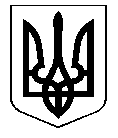 УКРАЇНА                    КОСТЯНТИНІВСЬКА МІСЬКА РАДА                                 Р І Ш Е Н Н Я26.09.2019 № 6/95-1851м. КостянтинівкаРозглянувши звернення юридичних та фізичних осіб, керуючись Земельним кодексом України від 25.10.2001 № 2768-III (із змінами), статтями 19, 50 Закону України від 22.05.2003 № 858-IV «Про землеустрій» (із змінами), Законом України від 06.09.2012 № 5245-VI «Про внесення змін до деяких законодавчих актів України щодо розмежування земель державної та комунальної власності» (із змінами), постановою Кабінету Міністрів України від 23.05.2012 № 513 «Про затвердження Порядку проведення інвентаризації земель» (із змінами), пунктом 34 частини 1 статті 26, частинами 1-3 статті 59 Закону України від 21.05.1997 № 280/97-ВР «Про місцеве самоврядування в Україні» (із змінами), Законом України від 02.06.2015 № 497-VIII «Про внесення змін до деяких законодавчих актів України щодо визначення складу, змісту та порядку погодження документації із землеустрою», рішенням міської ради від 22.10.2015 № 6/61-1084 «Про перейменування вулиць                          м. Костянтинівки», міська радаВИРІШИЛА:1. Надати дозвіл громадянину Скрипнику Євгену Васильовичу, ідентиф. №ХХХХХ, який зареєстрований за адресою: ХХХХХ, на розробку технічної документації із землеустрою щодо встановлення (відновлення) меж земельної ділянки в натурі (на місцевості) та відведення її у власність для будівництва і обслуговування житлового будинку, господарських будівель і споруд (присадибна ділянка) орієнтовною площею 0,1000 га по вул. Транспортній, 104 із земель комунальної власності територіальної громади міста Костянтинівка.2. Надати дозвіл громадянину Савченку Юрію Володимировичу, ідентиф. №ХХХХХ, який зареєстрований за адресою: ХХХХХ, на розробку проекту землеустрою щодо відведення земельної ділянки у власність для будівництва і обслуговування житлового будинку, господарських будівель і споруд (присадибна ділянка) орієнтовною площею 0,1000 га по вул. Магістральній, 71 із земель комунальної власності територіальної громади міста Костянтинівка.3. Надати дозвіл громадянину Михайлицькому Роману Володимировичу, ідентиф. №ХХХХХ, який зареєстрований за адресою: ХХХХХ, на розробку проекту землеустрою щодо відведення земельної ділянки у власність для будівництва і обслуговування житлового будинку, господарських будівель і споруд (присадибна ділянка) орієнтовною площею 0,1000 га по вул. Шанхайській, 47 із земель комунальної власності територіальної громади міста Костянтинівка.4. Питання про надання дозволу на розробку проекту землеустрою щодо відведення земельної ділянки у власність громадянці Мостовій Тетяні Володимирівні, ідентиф. №ХХХХХ, яка зареєстрована за адресою: ХХХХХ, для будівництва і обслуговування житлового будинку, господарських будівель і споруд (присадибна ділянка) орієнтовною площею 0,1000 га по вул. Громова із земель комунальної власності територіальної громади міста Костянтинівка, не набрало необхідної кількості голосів для позитивного прийняття рішення.5. Питання про надання дозволу на розробку проекту землеустрою щодо відведення земельної ділянки у власність громадянину Лобінцеву Артему Валерійовичу, ідентиф. №ХХХХХ, який зареєстрований за адресою: ХХХХХ, для будівництва і обслуговування житлового будинку, господарських будівель і споруд (присадибна ділянка) орієнтовною площею 0,0300 га по вул. Мирошніченко із земель комунальної власності територіальної громади міста Костянтинівка, не набрало необхідної кількості голосів для позитивного прийняття рішення.6. Питання про надання дозволу на розробку проекту землеустрою щодо відведення земельної ділянки у власність громадянину Качановському Борису Васильовичу, ідентиф. №ХХХХХ, який зареєстрований за адресою: ХХХХХ, для будівництва та обслуговування індивідуального гаража орієнтовною площею 0,0030 га по вул. Білоусова, 3к із земель комунальної власності територіальної громади міста Костянтинівка, не набрало необхідної кількості голосів для позитивного прийняття рішення.7. Питання про надання дозволу на розробку проекту землеустрою щодо відведення земельної ділянки у власність громадянці Тихій Надії Миколаївні, ідентиф. №ХХХХХ, яка зареєстрована за адресою: ХХХХХ, для будівництва та обслуговування індивідуального гаража орієнтовною площею 0,0050 га по вул. Торецькій, 148в із земель комунальної власності територіальної громади міста Костянтинівка, не набрало необхідної кількості голосів для позитивного прийняття рішення.8. Питання про надання дозволу на розробку проекту землеустрою щодо відведення земельної ділянки у власність громадянці Сидоренко Нелі Миколаївні, ідентиф. №ХХХХХ, яка зареєстрована за адресою: ХХХХХ, для будівництва та обслуговування індивідуального гаража орієнтовною площею 0,0032 га по вул. Ціолковського, 36б із земель комунальної власності територіальної громади міста Костянтинівка, не набрало необхідної кількості голосів для позитивного прийняття рішення.9. Питання про надання дозволу на розробку проекту землеустрою щодо відведення земельної ділянки у власність громадянину Оленюку Дмитру Святославовичу, ідентиф. №ХХХХХ, який зареєстрований за адресою: ХХХХХ, для будівництва та обслуговування індивідуального гаража орієнтовною площею 0,0030 га по бул. Космонавтів із земель комунальної власності територіальної громади міста Костянтинівка, не набрало необхідної кількості голосів для позитивного прийняття рішення.10. Питання про надання дозволу на розробку проекту землеустрою щодо відведення земельної ділянки у власність громадянину Ковалькову Ігорю Володимировичу, ідентиф. №ХХХХХ, який зареєстрований за адресою: ХХХХХ, для будівництва та обслуговування індивідуального гаража орієнтовною площею 0,0030 га по вул. Шевченка із земель комунальної власності територіальної громади міста Костянтинівка, не набрало необхідної кількості голосів для позитивного прийняття рішення.11. Питання про надання дозволу на розробку проекту землеустрою щодо відведення земельної ділянки у власність громадянину Старчеусу Герману Володимировичу, ідентиф. №ХХХХХ, який зареєстрований за адресою: ХХХХХ, для будівництва та обслуговування індивідуального гаража орієнтовною площею 0,0040 га по вул. Громова із земель комунальної власності територіальної громади міста Костянтинівка, не набрало необхідної кількості голосів для позитивного прийняття рішення.12. Питання про надання дозволу на розробку проекту землеустрою щодо відведення земельної ділянки у власність громадянину Морозу Олександру Олександровичу, ідентиф. №ХХХХХ, який зареєстрований за адресою: ХХХХХ, для будівництва та обслуговування індивідуального гаража орієнтовною площею 0,0060 га по                                  вул. Леваневського із земель комунальної власності територіальної громади міста Костянтинівка, не набрало необхідної кількості голосів для позитивного прийняття рішення.13. Питання про надання дозволу на розробку проекту землеустрою щодо відведення земельної ділянки у власність громадянину Шейку Миколі Семеновичу, ідентиф. №ХХХХХ, який зареєстрований за адресою: ХХХХХ, для будівництва та обслуговування індивідуального гаража орієнтовною площею 0,0030 га по вул. Громова із земель комунальної власності територіальної громади міста Костянтинівка, не набрало необхідної кількості голосів для позитивного прийняття рішення.14. Питання про надання дозволу на розробку проекту землеустрою щодо відведення земельної ділянки у власність громадянину Сірому Григорію Івановичу, ідентиф. №ХХХХХ, який зареєстровано за адресою: ХХХХХ, для будівництва та обслуговування індивідуального гаража орієнтовною площею 0,0024 га по вул. Громова, із земель комунальної власності територіальної громади міста Костянтинівка, не набрало необхідної кількості голосів для позитивного прийняття рішення.15. Питання про надання дозволу на розробку проекту землеустрою щодо відведення земельної ділянки у власність громадянці Кузьміній Олександрі Сергіївні, ідентиф. №ХХХХХ, яка зареєстрована за адресою: ХХХХХ, для будівництва та обслуговування індивідуального гаража орієнтовною площею 0,0022 га по вул. Лівобережній із земель комунальної власності територіальної громади міста Костянтинівка, не набрало необхідної кількості голосів для позитивного прийняття рішення.16. Питання про надання дозволу на розробку проекту землеустрою щодо відведення земельної ділянки у власність громадянину Чайковському Олександру Вікторовичу, ідентиф. №ХХХХХ, який зареєстрований за адресою: ХХХХХ, для будівництва та обслуговування індивідуального гаража орієнтовною площею 0,0022 га по бул. Космонавтів із земель комунальної власності територіальної громади міста Костянтинівка, не набрало необхідної кількості голосів для позитивного прийняття рішення.17. Питання про надання дозволу на розробку проекту землеустрою щодо відведення земельної ділянки у власність громадянці Ошві Анні Володимирівні, ідентиф. №ХХХХХ, яка зареєстрована за адресою: ХХХХХ, для будівництва та обслуговування індивідуального гаража орієнтовною площею 0,0035 га по бул. Космонавтів із земель комунальної власності територіальної громади міста Костянтинівка, не набрало необхідної кількості голосів для позитивного прийняття рішення.18. Питання про надання дозволу на розробку проекту землеустрою щодо відведення земельної ділянки у власність громадянину Єгорову Максиму Сергійовичу, ідентиф. №ХХХХХ, який зареєстрований за адресою: ХХХХХ, для будівництва та обслуговування індивідуального гаража орієнтовною площею 0,0030 га по вул. Леваневського із земель комунальної власності територіальної громади міста Костянтинівка, не набрало необхідної кількості голосів для позитивного прийняття рішення.19. Питання про надання дозволу на розробку проекту землеустрою щодо відведення земельної ділянки у власність громадянці Гончарук Ользі Іванівні, ідентиф. №ХХХХХ, яка зареєстрована за адресою: ХХХХХ, для будівництва та обслуговування індивідуального гаража орієнтовною площею 0,0024 га по вул. Леваневського із земель комунальної власності територіальної громади міста Костянтинівка, не набрало необхідної кількості голосів для позитивного прийняття рішення.20. Питання про надання дозволу на розробку проекту землеустрою щодо відведення земельної ділянки у власність громадянину Шеншину Олександру Михайловичу, ідентиф. №ХХХХХ, який зареєстрований за адресою: ХХХХХ, для будівництва та обслуговування індивідуального гаража орієнтовною площею 0,0021 га по вул. Леваневського із земель комунальної власності територіальної громади міста Костянтинівка, не набрало необхідної кількості голосів для позитивного прийняття рішення.21. Питання про надання дозволу на розробку проекту землеустрою щодо відведення земельної ділянки у власність громадянці Кісельовій Галині Анатоліївні, ідентиф. №ХХХХХ, яка зареєстрована за адресою: ХХХХХ, для будівництва та обслуговування індивідуального гаража орієнтовною площею 0,0030 га по вул. Європейській із земель комунальної власності територіальної громади міста Костянтинівка, не набрало необхідної кількості голосів для позитивного прийняття рішення.22. Питання про надання дозволу на розробку проекту землеустрою щодо відведення земельної ділянки у власність громадянину Хоружевському Олександру Леонідовичу, ідентиф. №ХХХХХ, який зареєстрований за адресою: ХХХХХ, для будівництва та обслуговування індивідуального гаража орієнтовною площею 0,0030 га по вул. Безнощенка із земель комунальної власності територіальної громади міста Костянтинівка, не набрало необхідної кількості голосів для позитивного прийняття рішення.23. Питання про надання дозволу на розробку проекту землеустрою щодо відведення земельної ділянки у власність громадянці Кулаковій Олені Володимирівні, ідентиф. №ХХХХХ, яка зареєстрована за адресою: ХХХХХ, для будівництва та обслуговування індивідуального гаража орієнтовною площею 0,0030 га по пр. Ломоносова із земель комунальної власності територіальної громади міста Костянтинівка, не набрало необхідної кількості голосів для позитивного прийняття рішення.24. Питання про надання дозволу на розробку проекту землеустрою щодо відведення земельної ділянки у власність громадянину Кубареву Ігорю Валерійовичу, ідентиф. №ХХХХХ, який зареєстрований за адресою: ХХХХХ, для будівництва та обслуговування індивідуального гаража орієнтовною площею 0,0067 га по вул. Бульварній із земель комунальної власності територіальної громади міста Костянтинівка, не набрало необхідної кількості голосів для позитивного прийняття рішення.25. Надати дозвіл управлінню комунального господарства, ЄДРПОУ №ХХХХХ, яке зареєстровано за адресою: ХХХХХ, на розробку проекту землеустрою щодо відведення земельної ділянки у власність для обслуговування торгівельного кіоску орієнтовною площею 0,0019 га по вул. Громова, 6а, із земель комунальної власності територіальної громади міста Костянтинівка.26. Надати дозвіл громадянину Матрьоніну Ігорю Івановичу, ідентиф. №ХХХХХ, який зареєстрований за адресою: ХХХХХ на розробку проекту землеустрою щодо відведення земельної ділянки по вул. Мінській, 228, в оренду для обслуговування приміщення магазину орієнтовною площею 0,0250 га із земель комунальної власності територіальної громади міста Костянтинівка.27. Надати дозвіл громадянину Хану Іллі Західовичу, ідентиф. №ХХХХХ, який зареєстрований за адресою: ХХХХХ на розробку проекту землеустрою щодо відведення земельної ділянки по вул. Олекси Тихого, 1г, в оренду для обслуговування комплексу будівель та споруд орієнтовною площею 0,8760 га із земель комунальної власності територіальної громади міста Костянтинівка.28. Надати дозвіл громадянці Надежиній Наталії Федорівні, ідентиф. №ХХХХХ, яка зареєстрована за адресою: ХХХХХ на розробку проекту землеустрою щодо відведення земельної ділянки по вул. Інтернаціональній, 442, в оренду для обслуговування приміщення ательє №1 орієнтовною площею 0,2807 га із земель комунальної власності територіальної громади міста Костянтинівка.29. Надати згоду малому приватному підприємству «Ельва», ЄДРПОУ №ХХХХХ, яке зареєстровано за адресою: ХХХХХ на відновлення меж земельної ділянки площею 0,0805 га по вул. Олекси Тихого, 258, шляхом розробки технічної документації із землеустрою щодо встановлення (відновлення) меж земельної ділянки в натурі (на місцевості) та відведення земельної ділянки в оренду, для обслуговування магазину із земель комунальної власності територіальної громади міста Костянтинівка.30. Надати згоду громадянці Лісі Марині Сергіївні, ідентиф. №ХХХХХ, яка зареєстрована за адресою: ХХХХХ на відновлення меж земельної ділянки за кадастровим № 1412600000:00:022:0069 площею 0,6000 га по вул. Промисловій, 8є, шляхом розробки технічної документації із землеустрою щодо встановлення (відновлення) меж земельної ділянки в натурі (на місцевості) та відведення земельної ділянки в оренду, для обслуговування будівлі складу котельного палива з модулем обезводнення із земель комунальної власності територіальної громади міста Костянтинівка.31. Питання про надання дозволу на розробку проекту землеустрою щодо відведення земельної ділянки у постійне користування, орієнтовною площею 0,1240 га по                            вул. 6-го вересня, 75а для обслуговування виробничих будівель з господарськими (допоміжними) будівлями та спорудами, із земель комунальної власності територіальної громади міста Костянтинівка комунальному підприємству «Капітальне будівництво» Костянтинівської міської ради, ідентиф. №ХХХХХ, яке зареєстровано за адресою: ХХХХХ, не набрало необхідної кількості голосів для позитивного прийняття рішення32. Питання про надання згоди на відновлення меж земельної ділянки шляхом розробки технічної документації із землеустрою щодо встановлення (відновлення) меж земельної ділянки в натурі (на місцевості) за кадастровим №1412600000:00:020:1070 площею 0,0070 га по пр. Ломоносова, 103а, та відведення земельної ділянки в оренду, для обслуговування будівлі торгівельного павільйону громадянину Бащинському Михайлу Борисовичу, ідентиф. №ХХХХХ, який зареєстрований за адресою: ХХХХХ, із земель комунальної власності територіальної громади міста Костянтинівка, не набрало необхідної кількості голосів для позитивного прийняття рішення. 	33. Питання про надання дозволу про проведення експертної грошової оцінки земельної ділянки за кадастровим №1412600000:00:008:1109 площею 0,0030 га по                      вул. О.Островського, 220р, для відведення її у власність шляхом продажу для обслуговування громадської будівлі для ведення роздрібної торгівлі із земель комунальної власності територіальної громади міста Костянтинівка, громадянці Довмат Лідії Григорівні, ідентиф. №ХХХХХ, яка зареєстрована за адресою: ХХХХХ, не набрало необхідної кількості голосів для позитивного прийняття рішення.	34. Внести зміни до пункту 12 рішення Костянтинівської міської ради від 25.10.2018   № 6/88-1680 змінивши словосполучення «щодо відведення земельної ділянки для розміщення військових формувань орієнтовною площею 24,6856 га» на словосполучення «щодо відведення земельних ділянок для розміщення військових формувань орієнтовною площею 16,0987 га та орієнтовною площею 5,3589 га.»35. Організаційне виконання цього рішення покласти на начальника управління комунального господарства Заварзіна Д.Г. Контроль за виконанням рішення покласти на заступника міського голови       Василенка В.В. та постійні комісії міської ради з питань містобудування, житлово-комунального господарства, зв'язку та земельних ресурсів (Науменко) та з питань економічної політики, бюджету та фінансів, цін, питань приватизації (Резниченко).Міський голова	С.Д. ДавидовПро надання дозволу на розробку документації із землеустрою, згоди на відновлення меж земельних ділянок та проведення експертної грошової оцінки земельних ділянок